Styremøte 07.04.2022 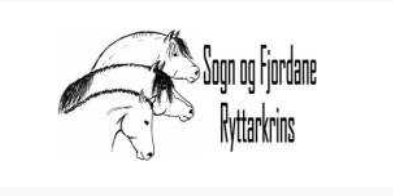 Leiar Sogn og Fjordane Rytter krets  Hildegunn 2. Premiar Km 2021 Medaljar for KM 2020 og 2021 er ikkje levert ut – Arnhild Marie bestiller og sender ut til ekvipasjane som skal ha. Dekken til Cup og Km vart delt ut på terminliste møtet Vi startar i år 2022 og er en representant frå styret under premieutdeling av KM, bestiller inn sløyfer til lag og individuelt og medaljar. Arnhild Marie har ansvar for det og oppdaterer resten av styret. Kretsen bestiller inn dekken i forskjellige størrelsar slik at vi har til premie utdeling, bestiller inn dekken i etterkant med korrekt størrelse til ekvipasje med årstal. 3. Rekneskap Mangla tilgong til rekneskap programmet, har ikkje fått tilgong frå Lucinda sjølv om det er blitt etterspurt, Fabiola tok kontakt med Karoline og sa ho kunne ta på seg kasserer jobb i fjor då det var ingen andre som ønskte og ha vervet i styret som var. Fabiola skulle ta kontakt med Lucinda og få tilgong, kvelden før årsmøtet fikk Karoline beskjed frå Fabiola at ho ikkje kom seg inn og hadde ikkje fått gjort noko med rekneskap for kretsen. Karoline seier vi må ta kontakt med Lucinda først då ho er usikker på om Fabiola har snakka med Lucinda. Forgje styre tek ansvar og ordiner til rekneskap frå deira periode og tidlegare leiar sender inn årsmelding til godkjenning. Nytt styre er samde i og bruke året 2022 til og få attende oversikt,Hildegunn teke kontakt med Fabiola/Lucinda og etterspør tilgong til rekneskap program slik at nytt styre for følgje opp.4. Tilgongar til SOME Får tilsendt liste med brukarnamn og passord -> Facebook side Karoline skulle ordne med administrator skifte. Instagram -> Arnhild Marie og Lisa Marie har til gongar der Sportsadmin, nryf stevne, -> Det blir oppdatert automatisk når årsmelding (2021) blir sendt inn av forge leiar Karoline. Då blir endringar registrert i Brønnøysund registeret 5. Sogn og fjordane – Hordaland status Sogn og fjordane tapar ved og være med i Hordaland – skeiv fordeling av midlar styret må gjere ein  innsats ved neste moglegheit og få det eventuelt endra. Finne igjen avtale som vart inngått ved overgong 2020Lese oss opp på informasjon – mailer / dialoger som har vært Finne informasjon og nøste opp så en har ting klart før en går i dialog6. nyvalg av valgkomitee Det går ut et medlem av valgkomite då må der inn en ny person, tidlegare leiar Karoline melde seg frivillig. Karoline vald inn enstemming vedteke på styremøte. 7. Val av kasserer Trine Jacobsen teke på seg kasserer jobb, Hildegunn er med i starten til vi har fått oversikt.  8. Val av sekretær  Lisa Mari fortsette som sekretær 9 Diverse Sak 1.Kretsen har fått sponsa nytt kjøre utstyr til hengaren som står på Mo frå grenutvalget kjøring. Kjegler Målehjul Nummer skilt Målestavar til å måle bredde på vognene I fylket har ein mangel på nytt godkjent sprang utstyr, ein skulle hatt nøkkel skinne oppheng, det er og å få kjøpt stålstøtte med egne hull som er og godkjent til sprang stevne. Det er krav om at ein har sikkerhetsfeste som slår seg ut på oxer. Spørsmål er kva skal en gjere med det gamle presisjons utstyret? Forslag: 1: Selge det gamle kjøreutstyret og for dei midlane kjøpt nytt sprang utstyr? Som klubbane kan leige av kretsen.Forslag 2: Midlane som kjem inn ved sal av tidlegare kjøreutstyr kan kretsen være med og støtte økonomisk til dei klubbane som kjøper eiget utstyr. Klubbane sender til krets faktura for utlegg og kretsen betalar ut Enstemming vedteke forslag 2. Tillegg: Styret må bli einige om økonomisk støtte beløp etter kjøreutstyret er solgt. Sak 2.Sponsor til hengaren, klistremerka dei skulle en fått teke av då dei sponsorane ikkje er med lenger. Begynt og jobba med og få nye sponsorar, eventuelt funne ut om dei som har vært sponsorar kunne tenke seg og være med igjen. Sak 3.Pris for og leige hengar er 500 kr dag. Avdrag i verdi, hengaren er kjøpt ut men er lagt inn i rekneskap ( ikkje noko kretsen betalar på i måneden). Vognkort til hengaren ligger inne i hengaren – Utstyr og hengar er ulåst, vi er einige om og finne pris eventuelt på forsikring og lås til hengar. Sak 4. Eid ride og kjøreklubb har vært i dialog med Vestland Idrettkrins vedrørande motivasjons kurs for og auke dugnads lyst og informasjon vedrørande styre arbeid. Det er gratis og delta. Eid ride og kjøreklubb arrangerar og kretsen kan være med og dele arrangement ut til klubbar. Sak 5. Krets treningar -> Stine kretstreningar i sprang Trine i Sogndal -> Dressur Prøve og få det arrangert 2-3 gongar i året med sosialt samvær for deltakarar Datoar Trine : 7-8 mai Stine: Skulle sende datoar Sak 6. Styremøter avholder ein via Teams då det er enklare for fleire og møte. Styret har fysisk oppmøte i forkant av  terminliste møte og før årsmøte. Er det økonomi i kretsen er det med overnatting. Møte slutt. Hildegunn Starheim Remme 